RISTEYTYSTEHTÄVIÄ: HERNEEN KUKAN VÄRI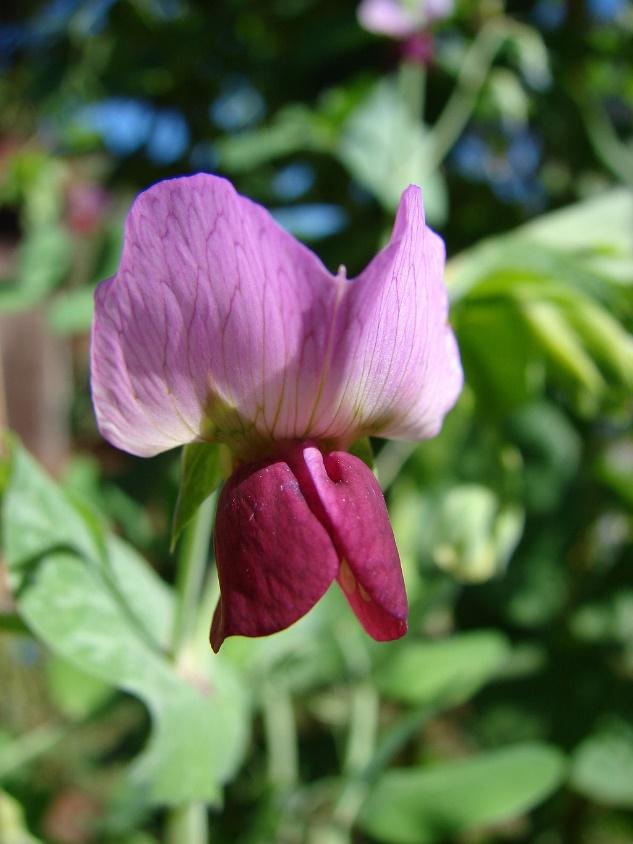 Herneen kukissa violetti väri on vallitseva ominaisuusGeenin muoto: violetti kukka ___Geenin muoto: valkoinen kukka ___Hernekasvi, jonka kukat ovat violetit _________Hernekasvi, jonka kukat ovat valkoiset ___ 1. Risteytetään (pölytetään) valkea hernekasvi sellaisen violetin herneen siitepölyllä, jonka kaikki esivanhemmat ovat olleet violetteja (samaperintäinen). Minkä väriset kukat ovat jälkeläisillä?Valkean kukan perimä _____Violetin kukan perimä _____Vastaus: _____________________________________________________________________________Millaisia ovat jälkeläiset (seuraavan sukupolven herneet) kun risteytetään kaksi jälkeläistä edellisestä risteytyksestä? Herneiden perimä _______Vastaus: ___________________________________________________________________________________________________________________________________________________________________Kuvalähde: Forest & Kim Starr, CC BY 3.0.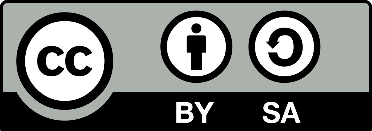 Valkean herneen sukusolutValkean herneen sukusolutvioletin  kukan sukusolutvioletin  kukan sukusolutsukusolutsukusolutsukusolutsukusolut